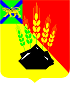 АДМИНИСТРАЦИЯ МИХАЙЛОВСКОГО МУНИЦИПАЛЬНОГО РАЙОНА ПОСТАНОВЛЕНИЕ 
_______________                            с. Михайловка                                  № _______________О проведении районной молодежной патриотической акции «Георгиевская лента», в рамках празднования 74-й годовщины Победы в Великой Отечественной войнеВ соответствии с Федеральным законом от 06.10.2003 № 131-ФЗ «Об общих принципах организации местного самоуправления в РФ», Уставом Михайловского муниципального района, в целях реализации муниципальной программы «Молодежная политика Михайловского муниципального района на 2017-2019 годы», утвержденной постановлением администрации Михайловского муниципального района от 17.10.2016 № 643-па, администрация Михайловского муниципального районаПОСТАНОВЛЯЕТ: 1. Провести с 29 апреля по 9 мая 2019 года районную молодежную патриотическую акцию «Георгиевская лента», в рамках празднования 74-й годовщины Победы в Великой Отечественной войне.2. Управлению по вопросам образования (Чепала А.Ф.), отделу по культуре и молодежной политике (Сташко Е.А.) подготовить и провести районную молодежную акцию.3. Рекомендовать главам городского, сельских поселений провести на подведомственной территории с 29 апреля по 9 мая 2019 года акцию «Георгиевская лента».4. Муниципальному казенному учреждению «Управление по организационно-техническому обеспечению деятельности администрации Михайловского муниципального района» (Хачатрян Г.В.) разместить настоящее постановление на официальном сайте администрации района. 5. Контроль за исполнением данного постановления возложить на заместителя главы администрации муниципального района Саломай Е.А.Глава Михайловского муниципального района –глава администрации района                                                    В.В. Архипов 